Trabajemos en casa Historia   Semana del 25 al 29 de mayo 5° básico Nombre del estudiante: 	______________________________________________________________________Fecha: 		Lunes 25 de mayo de 2020ACTIVIDAD: EL DESARROLLO SUSTENTABLELea atentamente la siguiente noticia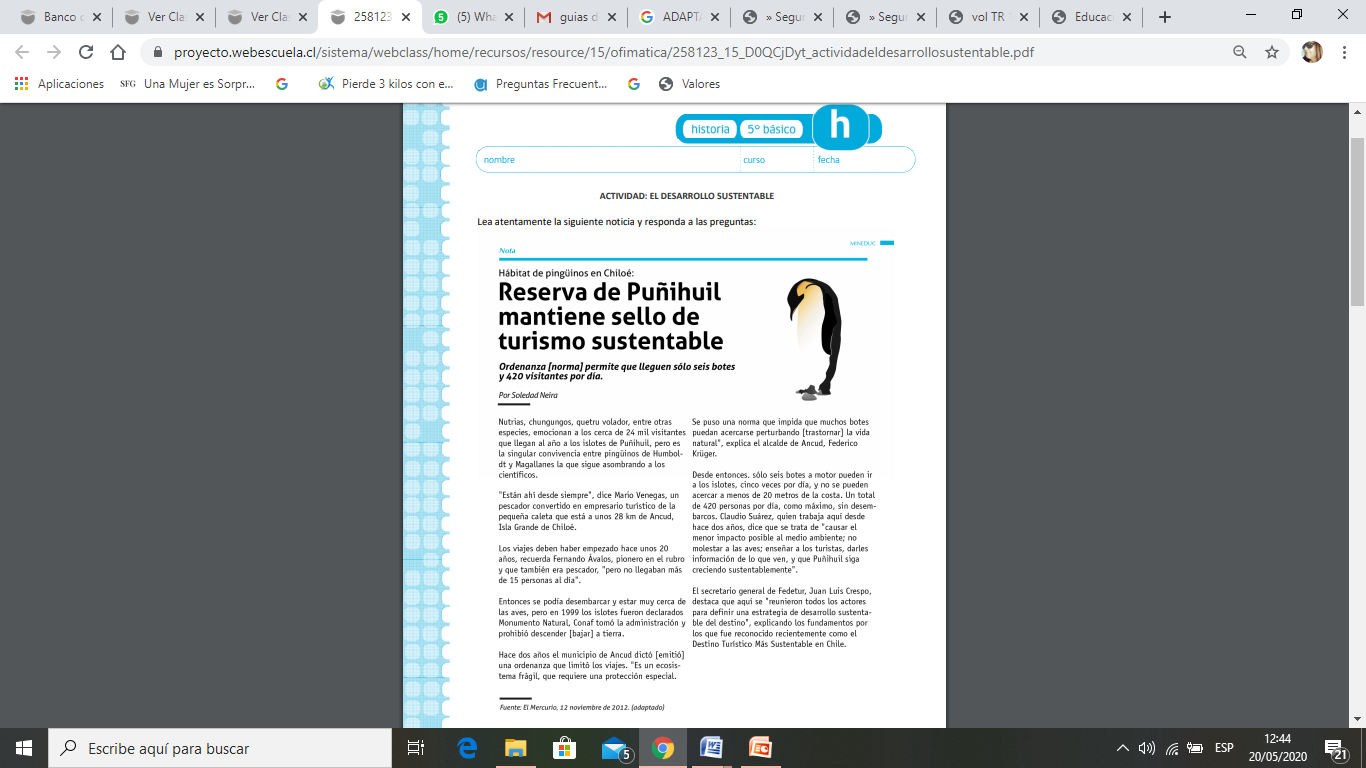 Actividad. . ¿Cómo era el turismo en un principio, en Puñihuil? Descríbelo.¿Por qué se limitaron los viajes a los islotes? Explica ¿qué significa desarrollo sustentable?Escribe que efectos tiene que ver el cambio climático con la noticia leída, da ejemplos. Escribe con tus propias palabras que es el cambio climático.Explica brevemente los conceptos de:efecto invernaderoemanación de gases (industrias, vehículos)contaminación atmosférica,
Martes 26 de mayo de 2020Actividad. Visualiza la siguiente imagen 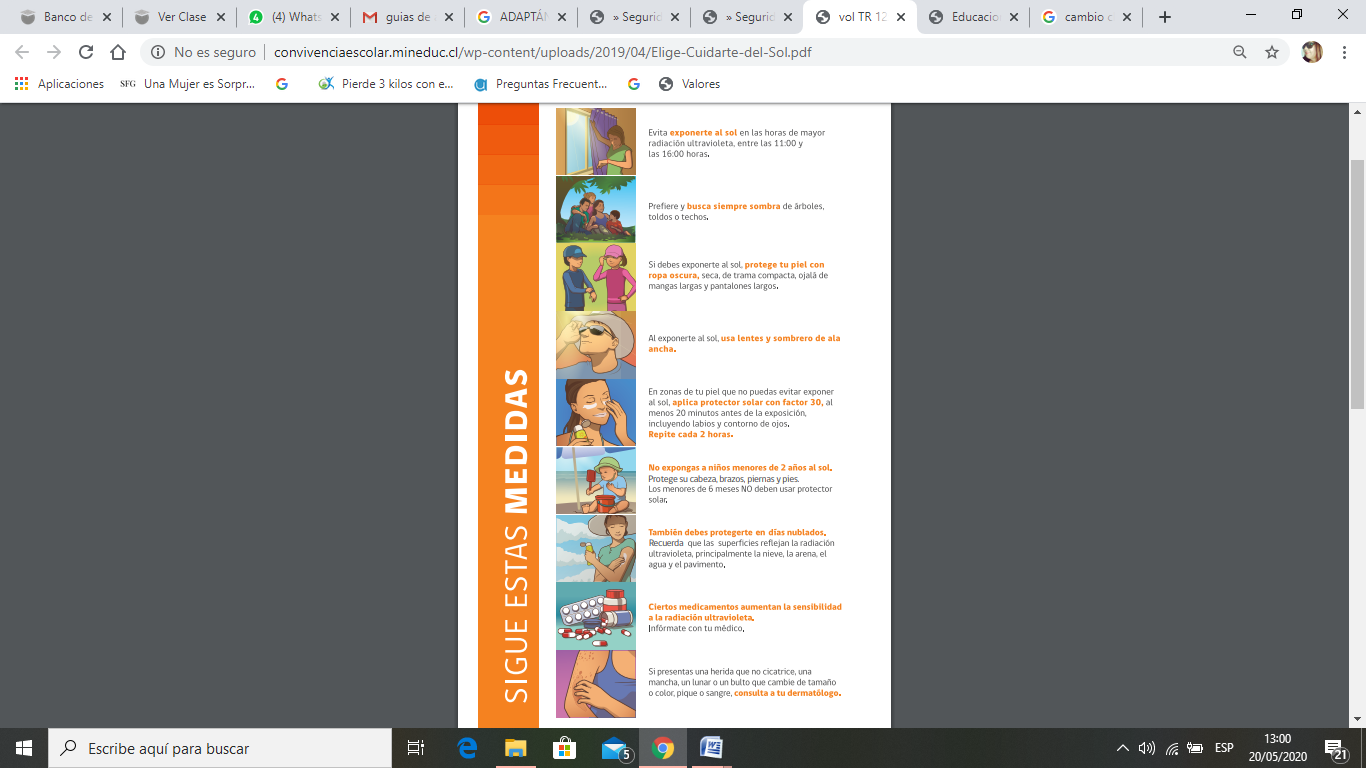 Actividad. En una hoja de block crea un afiche para en donde aparezca el por qué cuidarse del sol y las medidas 